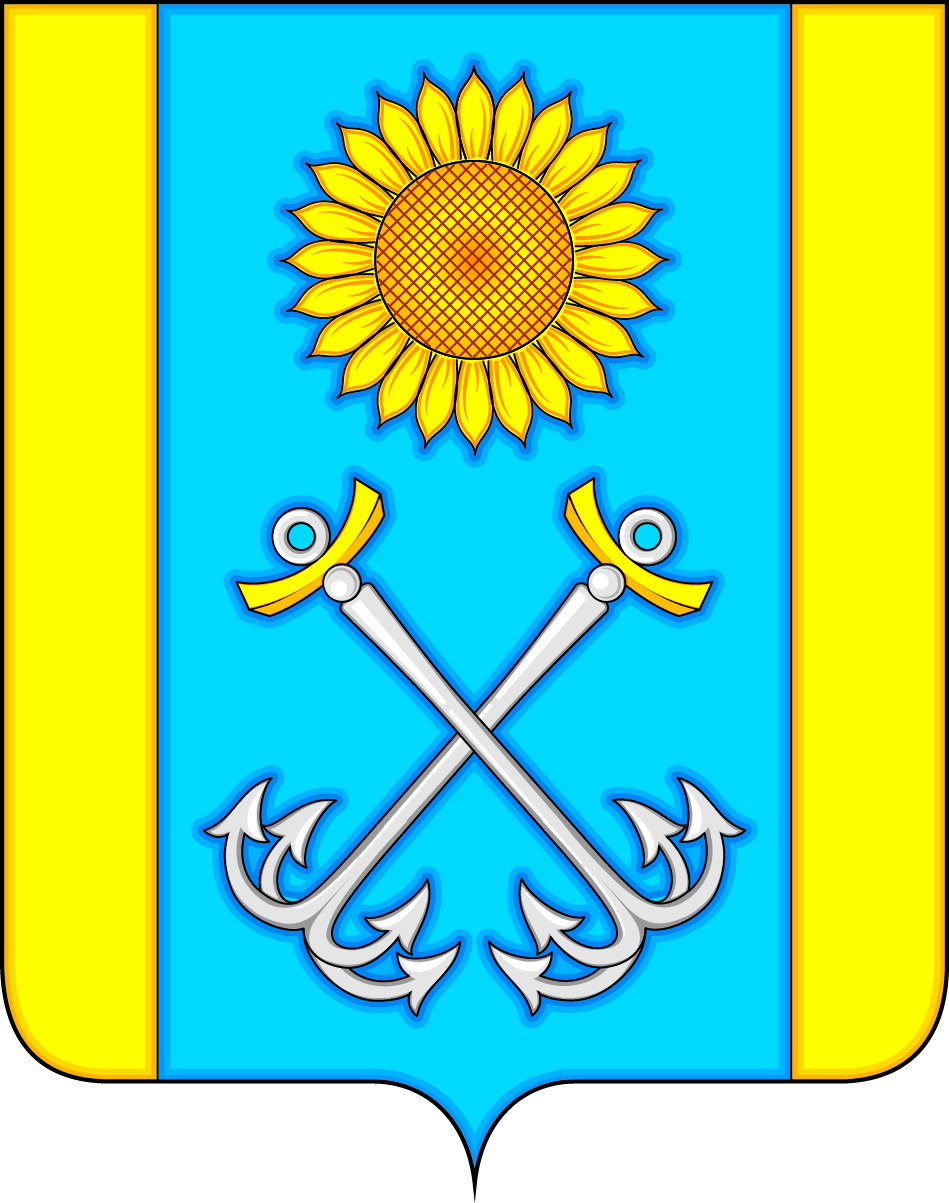 АДМИНИСТРАЦИЯ  РУСАНОВСКОГО  СЕЛЬСКОГО ПОСЕЛЕНИЯТЕРНОВСКОГО МУНИЦИПАЛЬНОГО РАЙОНАВОРОНЕЖСКОЙ ОБЛАСТИПОСТАНОВЛЕНИЕот  01  февраля  2021  года         №4село  РусановоО внесении изменений в постановление администрации Русановского сельского поселения Терновского муниципального района Воронежской области от  28 сентября 2020 года  №23«Об утверждении положения о порядке принятия муниципальным служащим органов местного самоуправления Русановского сельского поселения Терновского муниципального района Воронежской области наград, почетных и специальных званий иностранных государств, международных организаций, политических партий, других общественных  объединений»         В соответствии с Федеральными законами от 06.10.2003 № 131–ФЗ «Об общих принципах организации местного самоуправления в Российской Федерации», с пунктом 10 части 1 статьи 14 Федерального закона от 02.03.2007 г. № 25-ФЗ «О муниципальной службе в Российской Федерации», Уставом Русановского сельского поселения и в целях приведения нормативного правового акта в соответствие с действующим законодательством, администрация Русановского сельского поселения Терновского муниципального района                                           П О С Т А Н О В Л Я Е Т:           1. Внести в постановление  от  28 сентября 2020 года  №23 «Об утверждении положения о порядке принятия  муниципальным служащим органов местного самоуправления Русановского сельского поселения Терновского муниципального района Воронежской области наград, почетных и специальных  званий иностранных государств, международных организаций,  политических партий, других общественных  объединений»следующие изменения:1.1. Приложение к постановлению изложить в новой редакции (приложение №1).2. Настоящее постановление подлежит официальному обнародованию и размещению на официальном сайте Русановского  сельского поселения Терновского муниципального района в сети «Интернет».3.  Постановление вступает в силу с момента его обнародования.4. Контроль за исполнением  настоящего постановления возложить на главу Русановского сельского поселения Терновского муниципального района Козловкина И.Н.Глава Русановскогосельского поселения                                                                   И.Н.КозловкинПриложение №1к постановлению администрации Русановского сельского поселенияТерновского муниципального районаВоронежской области  от 01 февраля 2021 года №4Утверждено постановлением администрацииРусановского сельского поселения Терновского муниципального районаВоронежской области                                                                        от 28 сентября 2020 года № 23ПОЛОЖЕНИЕо порядке принятия муниципальными служащими администрации Русановского сельского поселения Терновского муниципального района Воронежской области наград, почетных и специальных званий (за исключением научных) иностранных государств, международных организаций, а также политических партий, других общественных объединений и религиозных объединений1. Настоящее Положение устанавливает порядок принятия с разрешения Главы Русановского сельского поселения Терновского муниципального района Воронежской области, на которого правовым актом администрации Русановского сельского поселения Терновского муниципального района Воронежской области возложено осуществление полномочий (отдельных полномочий) представителя нанимателя (далее – его представитель), муниципальными служащими администрации Русановского сельского поселения Терновского муниципального района Воронежской области, на которых распространяются запреты, установленные пунктом 10 части 1 статьи 14 Федерального закона от 2 марта 2007 года № 25-ФЗ «О муниципальной службе в Российской Федерации», наград, почетных и специальных званий (за исключением научных) иностранных государств, международных организаций, а также политических партий, других общественных объединений и религиозных объединений, если в его должностные обязанности не входит взаимодействие с указанными организациями и объединениями. 2. Муниципальный служащий, получивший звание, награду либо уведомленный иностранным государством, международной организацией, политической партией, иным общественным объединением или другой организацией о предстоящем их получении, в течение трех рабочих дней со дня их получения, либо со дня когда ему стало известно о возможном их получении представляет специалисту администрации Русановского сельского поселения Терновского муниципального района Воронежской области (далее – специалисту администрации) ходатайство о разрешении принять почетное или специальное звание, награду или иной знак отличия иностранного государства, международной организации, политической партии, иного общественного объединения или другой организации (далее - ходатайство), составленное по форме согласно приложению № 1 к настоящему Положению. 3. Муниципальный служащий, отказавшийся от звания, награды, в течение трех рабочих дней со дня отказа представляет специалисту администрации уведомление об отказе в получении почетного или специального звания, награды или иного знака отличия иностранного государства, международной организации, политической партии, иного общественного объединения или другой организации (далее - уведомление), составленное по форме согласно приложению № 2 к настоящему Положению. 4. Специалист администрации в течение пяти рабочих дней регистрирует поступившее ходатайство (уведомление) и представляет его Главе Русановского сельского поселения Терновского муниципального района Воронежской области 5. Муниципальный служащий, получивший звание, награду до принятия Главой Русановского сельского поселения Терновского муниципального района Воронежской области, либо его представителем решения по результатам рассмотрения ходатайства, передает оригиналы документов к званию, награду и оригиналы документов к ней на ответственное хранение специалисту администрации работы в течение трех рабочих дней со дня их получения по акту приема-передачи. 6. В случае если во время служебной командировки муниципальный служащий получил звание, награду или отказался от них, срок представления ходатайства (уведомления) исчисляется со дня возвращения муниципального служащего из служебной командировки. 7. В случае если муниципальный служащий по не зависящей от него причине не может представить ходатайство (уведомление), передать оригиналы документов к званию, награду и оригиналы документов к ней в сроки, указанные в пунктах 3, 5, 6 настоящего Положения, такой муниципальный служащий обязан представить ходатайство (уведомление), передать оригиналы документов к званию, награду и оригиналы документов к ней в уполномоченный орган не позднее следующего рабочего дня после устранения такой причины. 8. Обеспечение рассмотрения Главой Русановского сельского поселения Терновского муниципального района Воронежской области либо его представителем ходатайств, информирование муниципального служащего, представившего ходатайство, о решении, принятом Главой Русановского сельского поселения Терновского муниципального района Воронежской области, либо его представителем по результатам его рассмотрения, а также учет уведомлений осуществляются специалистом администрации. 9. В случае удовлетворения Главой Русановского сельского поселения Терновского муниципального района Воронежской области,ходатайство муниципального служащего, специалист администрации в течение десяти рабочих дней со дня принятия соответствующего решения передает такомумуниципальному служащему оригиналы документов к званию, награду и оригиналы документов к ней по акту приема-передачи.   10. В случае отказа Главой Русановского сельского поселения Терновского муниципального района Воронежской области, в удовлетворении ходатайства муниципального служащего, специалист администрации в течение десяти рабочих дней со дня принятия соответствующего решения, сообщает такому муниципальному служащему об этом и направляет оригиналы документов к званию, награду и оригиналы документов к ней в соответствующий орган иностранного государства, международную организацию, политическую партию, иное общественное объединение или другую организациюпо средствам почтового отправления с описью вложения и уведомления о вручении.Приложение 1 Главе Русановского сельского поселения Терновского муниципального района Воронежской области                                                     ________________________________________от ________________________________________________________________________________________(фамилия, имя, отчество, замещаемая должность)Ходатайствоо разрешении принять почетное или специальное звание, награду или иной знак отличия (за исключением научного или спортивного) иностранного государства, международной организации, политической партии, иного общественного объединения или другой организацииПрошу разрешить мне принять ________________________________________ (наименование почетного или специального звания, награды__________________________________________________________________или иного знака отличия)__________________________________________________________________(за какие заслуги присвоено и кем, за какие заслуги награжден(а) и кем)__________________________________________________________________ (дата и место вручения награды или иного знака отличия, документов к почетному или специальному званию)__________________________________________________________________Документы к почетному или специальному званию, награда и документы к ней, знак отличия и документы к нему (нужное подчеркнуть) ____________________________________________________________________________________________________________________________________(наименование почетного или специального звания, награды или иного знака отличия)__________________________________________________________________(наименование документов к почетному или специальному званию, награде или иному знаку отличия)__________________________________________________________________         сданы по акту приема-передачи № ________ от «__» _____ 20___ г. в __________________________________________________________________(указать наименование уполномоченного подразделения, либо должностного лица представительного органа)«___» _____________ 20__ г. ______________ __________________________ (подпись) (расшифровка подписи)Приложение 2 Главе Русановского сельского поселения Терновского муниципального района Воронежской областиот _______________________________________________________________________________________________________________________(фамилия, имя, отчество, замещаемая должность)Уведомлениеоб отказе в получении почетного или специального звания, награды или иного знака отличия (за исключением научного или спортивного) иностранного государства, международной организации, политической партии, иного общественного объединения или другой организацииУведомляю о принятом мною решении отказаться от получения ____________________________________________________________________________________________________________________________________(наименование почетного или специального звания, награды или иного знака отличия)__________________________________________________________________(за какие заслуги присвоено и кем, за какие заслуги награжден(а) и кем)«___» _____________ 20__ г. ______________ __________________________ (подпись) (расшифровка подписи)Приложение 3 АКТприема-передачи"__"______________ года г. ______________________________________________________________________________________                                                        сдает,принимает _________________________________________________________________Сдал/принял: Принял/сдал:______________________ _______________________(подпись, расшифровка) (подпись, расшифровка)Приложение 4 Журналрегистрации ходатайств о разрешении принять почетное или специальное звание, награду или иной знак отличия (за исключением научного или спортивного) иностранного государства, международной организации, политической партии, иного общественного объединения или другой организации и уведомлений об отказе в получении почетного или специального звания, награды или иного знака отличия (за исключением научного или спортивного) иностранного государства, международной организации, политической партии, иного общественного объединения или другой организацииNП№ п/пНаименование почетного или специального звания, награды или иного знака отличия иностранного государства, международной организации, политической партии, иного общественного объединения или другой организацииНаименование документов к почетному или специальному званию, награде или иному знаку отличия2ИтогоИтогоИтого№ п/пХодатайство либо уведомлениеХодатайство либо уведомлениеХодатайство либо уведомлениеХодатайство либо уведомлениеФамилия, имя, отчество, должность муниципального служащего администрации _________________ сельского поселения Терновского муниципального района Воронежской области, представившего ходатайство, уведомление Результат рассмотрения ПримечаниеФамилия, имя, отчество, подпись должностного лица, принявшего ходатайство, уведомление дата поступленияномерномер краткое содержание123445678